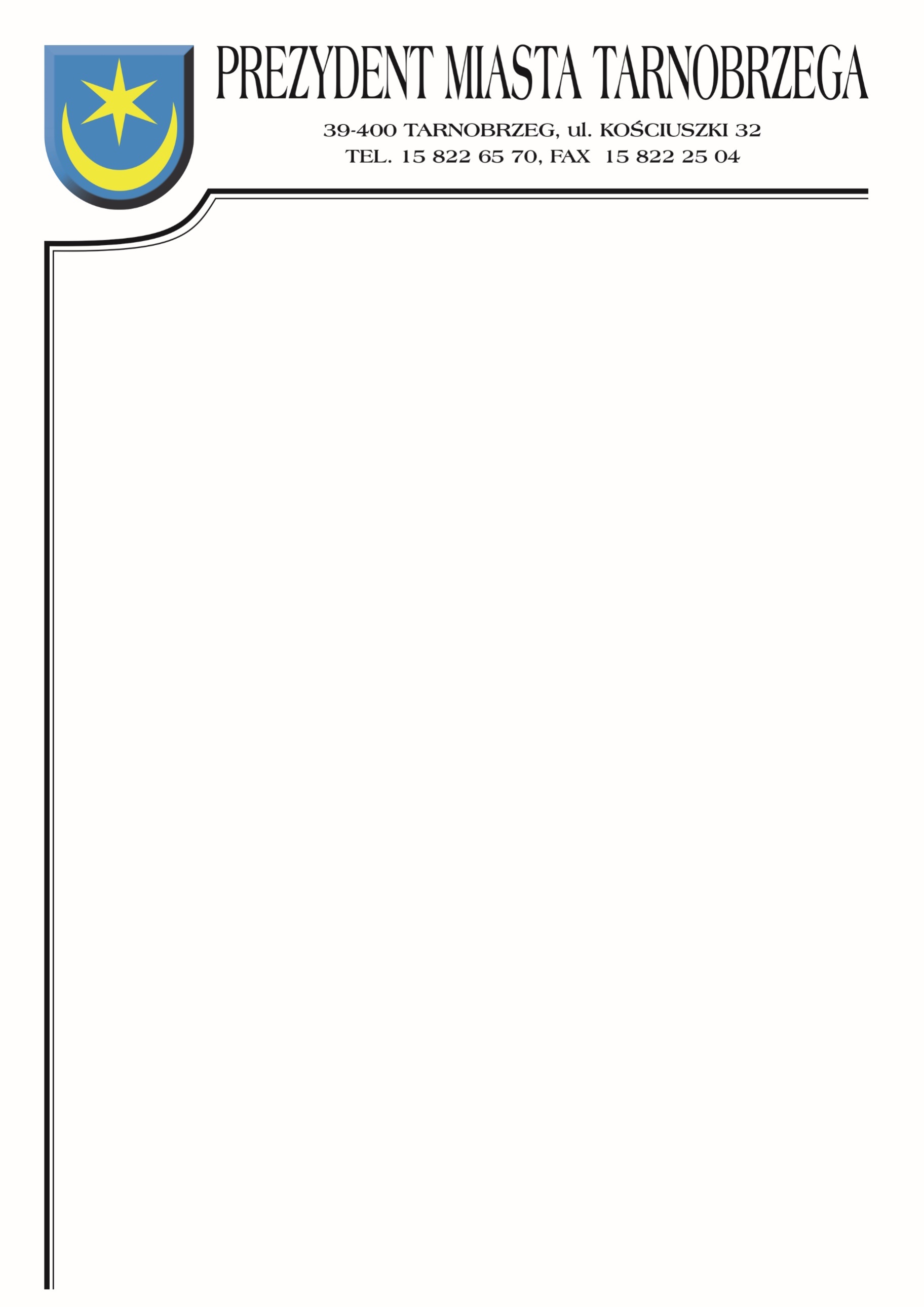 Znak sprawy: BZP-I.271.31.2021		                Tarnobrzeg, dnia 19 stycznia 2022r.INFORMACJE Z OTWARCIA OFERTDotyczy postępowania na wykonanie zadania pn.: „Dostawa energii elektrycznej, obejmująca sprzedaż i dystrybucję energii elektrycznej na podstawie umowy kompleksowej, na potrzeby budynków użytkowych, lokali użytkowych, lokali mieszkalnych, oświetlenia ulicznego, miejsc użyteczności publicznej, szkoły oraz obiektów administracyjnych Zamawiającego w modelu giełdowym (transzowym)”.Działając zgodnie z art. 222 ust. 5 ustawy z dnia 11 września 2019 roku Prawo zamówień publicznych |(t.j. Dz. U. z 2021 r., poz. 1129 ze zm.) Zamawiający informuje, że 
w postępowaniu wpłynęły następujące oferty:Numer ofertyNazwa (firma) i adres wykonawcyCena netto/brutto1.PGE Obrót S.A.ul. 8-go Marca 635-959 Rzeszów9 179 756,64 zł11 291 100,67 zł